                                                                      Międzyzdroje, dnia 4 marca 2022 r.   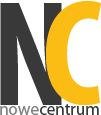 Ogłoszenie trzeciego przetargu ofertowego nieograniczonego na wydzierżawienie nieruchomości zabudowanej budynkiem usługowym,usytuowanym na działce nr 74/6 obręb 20 miasta Międzyzdroje          Zarząd Spółki „Nowe Centrum” spółka z ograniczoną odpowiedzialnością w Międzyzdrojach ogłasza na dzień 25 marca 2022 roku na godzinę 11.00 trzeci przetarg ofertowy nieograniczony na wydzierżawienie nieruchomości zabudowanej budynkiem usługowym, położonej przy ulicy Bohaterów Warszawy w Międzyzdrojach, stanowiącej działkę nr 74/6 obręb 20 miasta Międzyzdroje, który odbędzie się w siedzibie spółki Nowe Centrum sp. z o.o. w Międzyzdrojach przy ulicy Niepodległości 10A na okres 30 lat licząc od dnia oddania do użytkowania budynku, stanowiącego przedmiot niniejszego ogłoszenia, jednak nie później niż 6 miesięcy od dnia wydania nieruchomości Dzierżawcy w stanie tzw. developerskim.1. Informacja o nieruchomości i cel dzierżawy1.  Przeznaczona do wydzierżawienia nieruchomość będąca własnością spółki gminnej Nowe Centrum spółka z ograniczoną odpowiedzialnością w Międzyzdrojach, stanowi aktualnie niezabudowaną działkę o numerze ewidencyjnym 74/6 o powierzchni 595 m², obręb 20 miasta Międzyzdroje, dla której Sąd Rejonowy w Świnoujściu Wydział Ksiąg Wieczystych prowadzi księgę wieczystą numer SZ1W/00057749/1. 2.  Nieruchomość stanowiąca działkę nr 74/6 obręb 20 miasta Międzyzdroje objęta jest obowiązującym      planem miejscowym podjętym uchwałą  nr XVII/193/20 Rady Miejskiej w Międzyzdrojach  z dnia 14 stycznia 2020 r. w sprawie uchwalenia miejscowego planu zagospodarowania przestrzennego gminy Międzyzdroje, obejmującego obszar położony w CENTRUM PROMENADY w obrębie geodezyjnym miasta Międzyzdroje, w rejonie granicy lądowo-morskiej gminy Międzyzdroje oraz na odcinku pomiędzy ulicami Bohaterów Warszawy, Promenady Gwiazd, Romualda Traugutta, Tysiąclecia Państwa Polskiego, Ignacego Krasickiego, Krótką, Gryfa Pomorskiego, Adama Mickiewicza, Rybacką. Zapisy w/w planu miejscowego dla działki nr 74/6 wskazują, iż stanowi ona tereny usług w szczególności usług handlu i gastronomii oraz usług związanych z rekreacją, wypoczynkiem, rozrywką i sportem, oznaczone na rysunku planu symbolem U.21.3. Opisana powyżej nieruchomość objęta jest decyzją Starosty Kamieńskiego nr 626/2021 z dnia 24 listopada 2021 r. zatwierdzającą projekt budowalny (projekt zagospodarowania terenu oraz projekt architektoniczno-budowlany) i udzielającą pozwolenia na budowę m.in. budynku usługowego na działce nr 74/6 obręb 20 w Międzyzdrojach.      4. Zgodnie z wydaną w dniu 24 listopada 2021 r. decyzją udzielającą pozwolenia na budowę na działce nr 74/6 przewiduje się posadowienie w stanie tzw. developerskim, czterokondygnacyjnego budynku usługowego, o trzech kondygnacjach nadziemnych i jednej kondygnacji podziemnej, o powierzchni użytkowej wynoszącej 669,51 m² i powierzchni całkowitej wynoszącej 780,32 m², na który składać się będą dwa lokale gastronomiczne, lokal sanitariatów oraz części wspólne stanowiące powierzchnie komunikacyjne, pomieszczenia zaplecza technicznego i pomieszczenie do składowania odpadów. Poza budynkiem projekt obejmuje realizację na działce nr 74/6 powierzchni utwardzonych: ciągów pieszych o powierzchni 120,14 m² oraz tarasu o powierzchni 63 m².      Poziom -1 budynku stanowi zaplecze lokalu gastronomicznego nr 1 położonego na parterze budynku składające się z:- kuchni wraz zapleczem magazynowym- pomieszczenia socjalne- komunikacja wewnętrzna- szyb windy gastronomicznej nr 1. Na kondygnacji -1 znajduje się również lokal ogólnodostępnych sanitariatów składający się z toalety męskiej, damskiej i dla osób niepełnosprawnych wraz z pomieszczeniem obsługi.Do części wspólnej kondygnacji -1 należą dwa pomieszczenia techniczne, pomieszczenie gospodarcze oraz klatka chodowa wraz z szybem windy osobowej.      Poziom O budynku stanowi lokal gastronomiczny nr 1, w skład którego wchodzą:- sala konsumpcyjna z barem- zmywalnia- pomieszczenia socjalne- magazyn- komunikacja wewnętrzna- szyb windy gastronomicznej nr 1.Do części wspólnej kondygnacji parteru należą: pomieszczenie dla matki z dzieckiem, pomieszczenie na gromadzenie odpadów oraz klatka schodowa wraz z szybem windy osobowej.      Poziom +1 budynku stanowi lokal gastronomiczny nr 2, w skład którego wchodzą:- sala konsumpcyjna z barem- kuchnia wraz z zapleczem magazynowym- zmywalnia- pomieszczenia socjalne- komunikacja wewnętrzna- szyb windy gastronomicznej nr 2.Do części wspólnej kondygnacji +1 należą: ogólnodostępna toaleta i toaleta dla osób niepełnosprawnych oraz klatka schodowa wraz z szybem windy osobowej.      Poziom +2 budynku przeznaczony jest na drugą część lokalu gastronomicznego nr 2, w skład którego wchodzą:- sala konsumpcyjna z barem- szyb windy gastronomicznej nr 2- toaleta pracownicza- taras widokowy.Do części wspólnej kondygnacji +2 należy klatka schodowa wraz z szybem windy osobowej.     Projekt przewiduje wyposażenie budynku w następujące instalacje wewnętrzne: instalację wodociągową (w tym inst. przeciwpożarową), instalację kanalizacji sanitarnej (bytową, technologiczną i tłuszczową), instalację kanalizacji deszczowej, instalację gazową, instalację grzewczą, instalację wentylacji mechanicznej wywiewnej oraz nawiewowo-wywiewnej, instalację klimatyzacji, instalację elektryczną, instalację elektryczna niskoprądową, instalacje przeciwpożarową (m.in. oświetlenie awaryjne, przeciwpożarowy włącznik prądu, oddymianie klatki schodowej), instalację odgromową.      5. Wskazany w punkcie 1.3. stan developerski budynku, w momencie wydania go Dzierżawcy, należy rozumieć jako:a) zadaszona konstrukcja budynku wraz z docelowymi warstwami elewacji i tarasu, b) lokal wskazany w dokumentacji technicznej na funkcję sanitariatów, obejmujący pomieszczenia oznaczone numerami: 12, 13, 14, 15 i 16 oraz części wspólne budynku, stanowiące pomieszczenia oznaczone numerami: 8, 9, 10, 11, 22, 23, 24, 32, 33, 34 i 37, zostaną wykonane przez Wydzierżawiającego do stanu tzw. „pod klucz” (wraz z wyposażeniem w stolarkę wewnętrząa i windę osobową).c) części budynku nie wymienionych w punkcie b) wyposażone w:- stolarkę zewnętrzną,- ściany działowe,- tynki wewnętrzne kat. III,- posadzki bez okładzin podłogowych,- instalację wodno-kanalizacyjną podposadzkową,- instalację elektryczną w zakresie przyłącza do lokali przeznaczonych w dokumentacji projektowej na działalność gastronomiczną,- windy gastronomiczne.6. Ostateczna powierzchnia użytkowa i całkowita budynku stanowiącego przedmiot dzierżawy ustalona zostanie w oparciu o dokonane pomiary przeprowadzone po wybudowaniu budynku, wykonane przez osobę posiadającą stosowne uprawnienia budowlane w oparciu o obowiązującą normę. Wydzierżawiający zastrzega możliwość zaistnienia dopuszczalnej różnicy pomiędzy ostateczną powierzchnią użytkową i całkowitą budynku ustaloną w wyniku w/w pomiaru w stosunku do powierzchni wynikających z dokumentacji technicznej zatwierdzonej pozwoleniem na budowę, wynoszącej maksymalnie 5% powierzchni wynikającej z dokumentacji technicznej.7. Pozwoleniu na budowę wskazanym w punkcie 1.3 obejmuje oprócz nieruchomości przeznaczonej do wydzierżawienia, stanowiącej działkę nr 74/6 również zagospodarowanie terenu przyległego, stanowiącego teren działki nr 74/5, będącej własnością Gminy Międzyzdroje. Ewentualna procedura uzyskania tytułu prawnego do części przedmiotowej działki nr 74/5, wymaga uzyskania stosownej zgody i zawarcia umowy z właścicielem działki.Wydzierżawiający zastrzega prawo do wprowadzenia zmian w sposobie zagospodarowania terenu przyległego do przedmiotu dzierżawy, stanowiącego działkę nr 74/5 obręb 20 miasta Międzyzdroje, w stosunku do zagospodarowania wynikającego z dokumentacji technicznej zatwierdzonej decyzją Starosty Kamieńskiego nr 626/2021 z dnia 24 listopada 2021 r. do przedmiotu. 8. Cel dzierżawy       Oferowana do wydzierżawienia nieruchomość może być wykorzystywana na cele zgodne z dokumentacją techniczną zatwierdzoną decyzją Starosty Kamieńskiego nr 626/2021 z dnia 24 listopada 2021 r. tj. dwa lokale gastronomiczne i lokal sanitariatów ogólnodostępnych. Wydzierżawiający dopuszcza możliwość wykorzystania części budynku stanowiącego przedmiot dzierżawy wskazanego wskazanej w w/w dokumentacji technicznej jako powierzchnia lokali gastronomicznych na inne cele, zgodne z obowiązującym miejscowym planem zagospodarowania przestrzennego, po uprzednim uzyskaniu pisemnej zgody Wydzierżawiającego i na warunkach wskazanych w tej zgodzie.      Wydzierżawiający nie dopuszcza zmiany sposobu wykorzystania lokalu wskazanego w dokumentacji technicznej zatwierdzonej decyzją Starosty Kamieńskiego nr 626/2021 z dnia 24 listopada 2021 r.  jako lokal sanitariatów.2. Czas trwania dzierżawy i wydanie przedmiotu dzierżawy1.  Nieruchomość opisana w punkcie 1.1 przeznaczona jest do wydzierżawienia na okres 30 lat licząc od dnia oddania do użytkowania budynku, stanowiącego przedmiot niniejszego ogłoszenia, jednak nie później niż 6 miesięcy od dnia wydania nieruchomości Dzierżawcy w stanie tzw. developerskim.2. Wydzierżawiający przewiduje niezwłocznie po otrzymaniu projektu wykonawczego od autora dokumentacji technicznej zatwierdzonej pozwoleniem na budowę, przystąpić do procedury wyłonienia wykonawcy w celu zrealizowania zabudowy i zagospodarowania działki nr 74/6, a następnie po zrealizowaniu zabudowy do uzyskania pozwolenia na użytkowanie częściowe budynku, w części zrealizowanej przez Wydzierżawiającego do stanu „pod klucz” (część przeznaczona na lokal sanitariatów).  3. Wydzierżawiający zastrzega sobie prawo zmiany terminu oddania do użytkowania budynku i zagospodarowania terenu działki nr 74/6 obręb 20 miasta Międzyzdroje, w sytuacji zaistnienia uzasadnionej przyczyny niezależnej od Wydzierżawiającego, w tym nie wyłonienia w pierwszym przetargu wykonawcy i opóźnień w budowie.4. Wydzierżawiający wyda Dzierżawcy nieruchomość stanowiącą przedmiot dzierżawy, zabudowaną budynkiem objętym decyzją Starosty Kamieńskiego nr 626/2021 z dnia 24 listopada 2021 r. zrealizowanym do stanu opisanego szczegółowo w punkcie 1.4 i 1.5 niniejszego ogłoszenia, w terminie 4 tygodni od dnia zrealizowania obiektu w w/w stanie.    3. Czynsz i inne opłaty z tytułu dzierżawy1. Za używanie przedmiotu dzierżawy Dzierżawca uiszczał będzie czynsz w wysokości ustalonej w wyniku przetargu, ustalony w stosunku rocznym, zwiększony o należny podatek VAT w stawce wynikającej z obowiązujących przepisów prawa i wynoszącej aktualnie 23%, począwszy od dnia oddania budynku do użytkowania, jednak nie później niż po upływie 6 miesięcy od dnia wydania dzierżawcy przedmiotu dzierżawy.      W sytuacji częściowego oddania do użytkowania budynku stanowiącego przedmiot umowy, zapis powyższy dotyczył będzie, proporcjonalnie do powierzchni użytkowej oddanej do użytkowania części budynku.2. Czynsz podlegał będzie zapłacie w następujący sposób:a) 2% czynszu za cały okres trwania umowy dzierżawy (za 30 lat) podlega zapłacie (w formie zaliczki) przed podpisaniem umowy dzierżawy,b) 2% czynszu za cały okres trwania umowy dzierżawy (za 30 lat) podlega zapłacie (w formie zaliczki) w terminie 1 miesięcy od dnia wyłonienia przez Wydzierżawiającego wykonawcy realizującego prace budowlane opisane w punkcie 1.5,c) 4% czynszu za cały okres trwania umowy dzierżawy (za 30 lat) podlega zapłacie (w formie zaliczki) w terminie 6 miesięcy od dnia wyłonienia przez Wydzierżawiającego wykonawcy realizującego prace budowlane opisane w punkcie 1.5,d) 4% czynszu za cały okres trwania umowy dzierżawy (za 30 lat) podlega zapłacie (w formie zaliczki) w terminie 12 miesięcy od dnia wyłonienia przez Wydzierżawiającego wykonawcy realizującego prace budowlane opisane w punkcie 1.5,e) 4% czynszu za cały okres trwania umowy dzierżawy (za 30 lat) podlega zapłacie (w formie zaliczki) w terminie 15 miesięcy od dnia wyłonienia przez Wydzierżawiającego wykonawcy realizującego prace budowlane opisane w punkcie 1.5,f) 4% czynszu za cały okres trwania umowy dzierżawy (za 30 lat) podlega zapłacie (w formie zaliczki) w terminie 18 miesięcy od dnia wyłonienia przez Wydzierżawiającego wykonawcy realizującego prace budowlane opisane w punkcie 1.5,g) 80% czynszu rocznego za każdy pełny rok kalendarzowy, w którym trwać będzie umowa dzierżawy podlega zapłacie w terminie do dnia 30 czerwca każdego roku za dany rok kalendarzowy, natomiast za ew. niepełny pierwszy rok trwania umowy dzierżawy, kwota wynosząca proporcjonalną część w/w 80% czynszu, przypadającą za dany rok kalendarzowy objęty umową dzierżawy, podlega zapłacie w terminie 2 miesięcy od dnia wydania Dzierżawcy przedmiotu dzierżawy. 3. Część czynszu dzierżawnego wskazana w punkcie 3.2.d) niniejszego ogłoszenia, podlegała będzie corocznie waloryzacji, w oparciu wskaźnik równy średniorocznemu wskaźnikowi wzrostu cen towarów i usług konsumpcyjnych za rok poprzedni, ogłaszanemu przez Prezesa Głównego Urzędu Statystycznego zwiększonemu o 1% (słownie: jeden procent). 4. Poza czynszem Dzierżawca zobowiązany będzie do ponoszenia kosztów utrzymania czystości ciągów komunikacyjnych i dróg/wejść do budynku, infrastruktury technicznej: energii elektrycznej, wody, odprowadzania ścieków, gazu oraz wywozu nieczystości, odśnieżania i odladzania, ubezpieczenia majątkowego oraz ubezpieczenia od odpowiedzialności cywilnej, monitoringu i jego bieżącej konserwacji.5. Dopuszczona w punkcie 1.6 niniejszego ogłoszenia różnica w powierzchni użytkowej i całkowitej budynku stanowiącego przedmiot dzierżawy, po jego wybudowaniu, w stosunku do powierzchni wynikających z dokumentacji technicznej zatwierdzonej pozwoleniem na budowę, nie będzie rzutowała na wysokość czynszu dzierżawnego, ustalonego w wyniku niniejszego przetargu.4. Kryterium wyboru i wywoławcza wysokość czynszu dzierżawnego1. Jedynym kryterium wyboru najkorzystniejszej oferty na wydzierżawienia nieruchomości opisanej w punkcie 1 niniejszego ogłoszenia jest wysokość rocznego czynszu dzierżawnego netto.2. Celem niniejszego przetargu jest osiągniecie maksymalnej wysokości rocznego czynszu dzierżawnego netto, za całą nieruchomość lub maksymalną sumę wysokości rocznych czynszów netto za poszczególne trzy lokale.3. Wysokość wywoławcza rocznego czynszu dzierżawnego netto wynosi:a) 280.000,00 zł (słownie: dwieście osiemdziesiąt tysięcy złotych) - za lokal gastronomiczny nr 1, na który składają się pomieszczenia oznaczone następującymi numerami w projekcie architektoniczno-budowlanego zatwierdzonym decyzją Starosty Kamieńskiego nr 626/2021 z dnia 24 listopada 2021 r.:  1, 2, 3, 4, 5, 6, 7 – w kondygnacji podziemia budynku i pomieszczeń o numerach: 17, 18, 19 20, 21, 22 – w kondygnacji parteru budynku, o łącznej powierzchni użytkowej w/w pomieszczeń wynoszącej 227,86 m² oraz przynależny taras na terenie przyległym do elewacji frontowej budynku o powierzchni 59 m²,b) 260.000,00 zł (słownie: dwieście sześćdziesiąt tysięcy złotych) - za lokal gastronomiczny nr 2, na który składają się pomieszczenia oznaczone następującymi numerami w projekcie architektoniczno-budowlanego zatwierdzonym decyzją Starosty Kamieńskiego nr 626/2021 z dnia 24 listopada 2021 r.: 25, 26, 27, 28, 29, 30, 31 – w kondygnacji I pietra budynku i pomieszczeń o numerach: 35, 36 – w kondygnacji II piętra budynku, o łącznej powierzchni użytkowej w/w pomieszczeń wynoszącej 234,58 m² oraz przynależny taras na II piętrze budynku o powierzchni 86 m²,c) 60.000,00 zł (słownie: sześćdziesiąt tysięcy złotych) - za lokal sanitariatów, na który składają się pomieszczenia oznaczone następującymi numerami w projekcie architektoniczno-budowlanego zatwierdzonym decyzją Starosty Kamieńskiego nr 626/2021 z dnia 24 listopada 2021 r.: 12, 13, 14, 15, 16 – w kondygnacji podziemia budynku, o łącznej powierzchni użytkowej w/w pomieszczeń wynoszącej 57,07 m²,d) 600.000,00 zł (słownie: sześćset tysięcy złotych) – za całą nieruchomość zabudowaną, na którą składa się lokal gastronomiczny nr 1, lokal gastronomiczny nr 2, lokal sanitariatów i części wspólne budynku.  5. Warunki przystąpienia do przetargu1. Warunkiem przystąpienia do przetargu jest wniesienie w terminie do dnia 24 marca 2022 roku włącznie, na rachunek spółki Nowe Centrum sp. z o.o. w Międzyzdrojach numer 52 1020 4870 0000 5502 0060 3944 wadium, w pieniądzu (w złotych polskich), w kwotach:a) 100.000,00 zł (słownie: sto tysięcy złotych) – na lokal gastronomiczny nr 1,b) 100.000,00 zł (słownie: sto tysięcy złotych) – na lokal gastronomiczny nr 2,      c) 40.000,00 zł (słownie: czterdzieści tysięcy złotych) – na lokal sanitariatów,d) 240.000,00 zł (słownie: dwieście czterdzieści tysięcy złotych) – na całą nieruchomość zabudowaną.Za datę wniesienia wadium uważa się datę wpływu środków pieniężnych na wskazany powyżej rachunek bankowy.2. Złożenie w siedzibie spółki Nowe Centrum sp. z o.o. przy ulicy Niepodległości 10A w Międzyzdrojach do dnia 25 marca 2022 r. do godziny 10.00 w zamkniętej kopercie opisanej „Oferta na przetarg na wydzierżawienie nieruchomości zabudowanej budynkiem usługowym usytuowanym na działce nr 74/6, obręb 20 miasta Międzyzdroje” oferty na wydzierżawienie nieruchomości lub/i jej poszczególnych części, która powinna zawierać:a) stanowiący załącznik nr 1 do niniejszego ogłoszenia, formularz ofertowy zawierający oferowaną wysokość rocznego czynszu dzierżawnego netto, określoną w złotych polskich, za dzierżawę wskazanej bądź wskazanych części nieruchomości stanowiących: lokal gastronomiczny nr 1, lokal gastronomiczny nr 2 i lokal sanitariatów lub/i za dzierżawę całej nieruchomości opatrzoną własnoręcznym podpisem osoby składającej ofertę lub reprezentującej podmiot składający ofertę,b) właściwe pełnomocnictwa osób reprezentujących podmiot oraz aktualny wypis z rejestru, w przypadku osób prawnych i jednostek organizacyjnych nie posiadających osobowości prawnej, a podlegającym wpisom do rejestrów,c) dowodu wniesienia wadium,d) stanowiący załącznik nr 2 do niniejszego ogłoszenia, oświadczenie o zapoznaniu się z treścią ogłoszenia o przetargu, warunkami przetargu oraz o zapoznaniu się z nieruchomością w terenie oraz dostępną dokumentacją techniczną zatwierdzoną decyzją Starosty Kamieńskiego nr 626/2021 z dnia 24 listopada 2021 r. zatwierdzającą projekt budowalny i udzielającą pozwolenia na budowę budynku usługowego na działce nr 74/6 obręb 20 w Międzyzdrojach i rezygnacji z wszelkich roszczeń wynikających z jej stanu oraz o wyrażeniu zgody na przetwarzanie danych osobowych w związku z prowadzonym przetargiem, opatrzone własnoręcznym podpisem osoby składającej ofertę lub reprezentującej podmiot składający ofertę.3. Rozstrzygnięcie przetargu a) Otwarcie ofert oraz rozstrzygnięcie przetargu odbędzie się dnia 25 marca 2022 r. o godzinie 11.00 w siedzibie spółki Nowe Centrum sp. z o.o. przy ulicy Niepodległości 10A w Międzyzdrojach. W tym samym dniu rozstrzygnięcie zostanie zamieszczone na stronie internetowej spółki Nowe Centrum sp. z o.o. www.nc-miedzyzdroje.pl na stronie www.bip.miedzyzdroje.pl oraz przekazane drogą mailową na wskazany w ofertach adres mailowy każdemu z oferentów.b) Przetarg jest ważny bez względu na liczbę uczestników przetargu, jeżeli chociaż jeden z nich zaoferuje wysokość rocznego czynszu dzierżawnego za całą nieruchomość, jej cześć lub sumę części, równą co najmniej wywoławczej wysokości rocznego czynszu dzierżawnego za całą nieruchomość zabudowaną, wskazana w punkcie 4.3 d).c) Przetarg może zostać zamknięty bez dokonania wyboru najkorzystniejszej oferty lub ofert, w sytuacji, gdy nie wpłynie choćby jedna oferta na dzierżawę całej nieruchomości zabudowanej, jej część lub sumę części, w wysokości równej co najmniej wywoławczej wysokości rocznego czynszu dzierżawnego za całą nieruchomość zabudowaną, wskazana w punkcie 4.3 d).d) Oferty złożone w toku przetargu przestają wiązać, gdy zostanie wybrana inna/inne oferty – z zastrzeżeniem lit. f poniżej lub gdy przetarg zostanie zamknięty bez wybrania którejkolwiek z ofert. e) Wpłacone wadium oferenta, którego oferta na całą nieruchomość zabudowaną lub poszczególne lokale w budynku nie została wybrana jako najkorzystniejsza podlega zwrotowi na wskazany przez oferenta rachunek bankowy w terminie 5 dni od daty dokonania wyboru innej oferty lub gdy przetarg zostanie zamknięty bez wybrania którejkolwiek z ofert,f) W przeciągu 4 dni od daty dokonania rozstrzygnięcia przetargu oferent, którego oferta nie została wybrana może przedłużyć termin związania ofertą do 15 kwietnia 2022 r.; w takiej sytuacji wpłacone wadium podlega zatrzymaniu do przedłużonego terminu związania ofertą.4. Zawarcie umowy dzierżawy oraz skutki uchylenia się od zawarcia umowya) Podmiot wyłoniony w przetargu jako dzierżawca nieruchomości zobowiązany będzie do zawarcia umowy dzierżawy, w siedzibie spółki Nowe Centrum sp. z o.o. w Międzyzdrojach przy ulicy Niepodległości 10a, w terminie do dnia 8 kwietnia 2022 roku. b) Wadium wpłacone przez podmiot, którego oferta na całą nieruchomość zabudowaną lub poszczególne lokale w budynku została wybrana jako najkorzystniejsza, zostanie zaliczone na poczet pierwszej płatności z tytułu czynszu dzierżawnego za przedmiot dzierżawy, którego to wadium dotyczyło, podlegającego zapłacie (w formie zaliczki) przed podpisaniem umowy dzierżawy.c) Jeżeli podmiot ustalony jako dzierżawca nieruchomości nie przystąpi bez usprawiedliwienia do zawarcia umowy dzierżawy w miejscu i terminie wskazanym w niniejszym ogłoszeniu, organizator przetargu może odstąpić od zawarcia umowy, a wpłacone wadium ulegnie przepadkowi.d) w sytuacji przewidzianej pod lit. c powyżej organizator może dokonać wyboru oferty/ofert spośród ofert, co do których oferenci przedłużyli termin związania stosownie do trybu z punktu 5.3 f, pod warunkiem, że zaoferowali wysokość rocznego czynszu dzierżawnego za całą nieruchomość, jej cześć lub sumę części, równą co najmniej wywoławczej wysokości rocznego czynszu dzierżawnego za całą nieruchomość zabudowaną, wskazana w punkcie 4.3 d); wyłoniony w ten sposób podmiot jako dzierżawca nieruchomości zobowiązany będzie do zawarcia umowy dzierżawy, w siedzibie spółki Nowe Centrum sp. z o.o. w Międzyzdrojach przy ulicy Niepodległości 10a, w terminie do dnia 15 kwietnia 2022 roku. Postanowienia z lit. b-c powyżej stosuje się odpowiednio6. Informacje dodatkowe1. Dodatkowe informacje o przetargu można uzyskać w siedzibie spółki Nowe Centrum sp. z o.o. przy ulicy Niepodległości 10 A w Międzyzdrojach lub drogą elektroniczną pod adresem e-mail: biuro@nc-miedzyzdroje.pl. 2. W siedzibie spółki Nowe Centrum sp. z o.o. przy ulicy Niepodległości 10 A w Międzyzdrojach, od poniedziałku do piątku, w godzinach od 9.00 do 16.00, można zapoznać się z dokumentacja techniczną dotyczącą przedmiotu niniejszego przetargu oraz złożyć ofertę, po uprzednim umówieniu się telefonicznie pod numerem tel. 518 388 597.3. W sytuacji udzielenia oferentom, w trakcie podania do publicznej wiadomości niniejszego ogłoszenia o przetargu, wyjaśnień rzutujących na treść ogłoszenia o przetargu, doprecyzowujących jego zapisy, powodujących konieczność uwzględnienia ich treści w zapisach ogłoszenia o przetargu, Wydzierżawiający zastrzega prawo zmiany treści ogłoszenia o przetargu z jednoczesną zmianą terminu przetargu.4. Zarząd spółki Nowe Centrum sp. z o.o. w Międzyzdrojach zastrzega sobie prawo odwołania przetargu bez podania przyczyny.         Udział w postępowaniu przetargowym wiąże się z przetwarzaniem danych osobowych oferentów na zasadach określonych w Rozporządzeniu Parlamentu Europejskiego i Rady (UE) 2016/679 z dnia 27 kwietnia 2016 r. w sprawie ochrony osób fizycznych w związku z przetwarzaniem danych osobowych i w sprawie swobodnego przepływu takich danych oraz uchylenia dyrektywy 95/46/WE (ogólne rozporządzenie o ochronie danych) (Dz. U. UE. L 119 z 4.5.2016, str. 1—88).